中铁六局集团有限公司物资信息简报(2016-9期 总44期)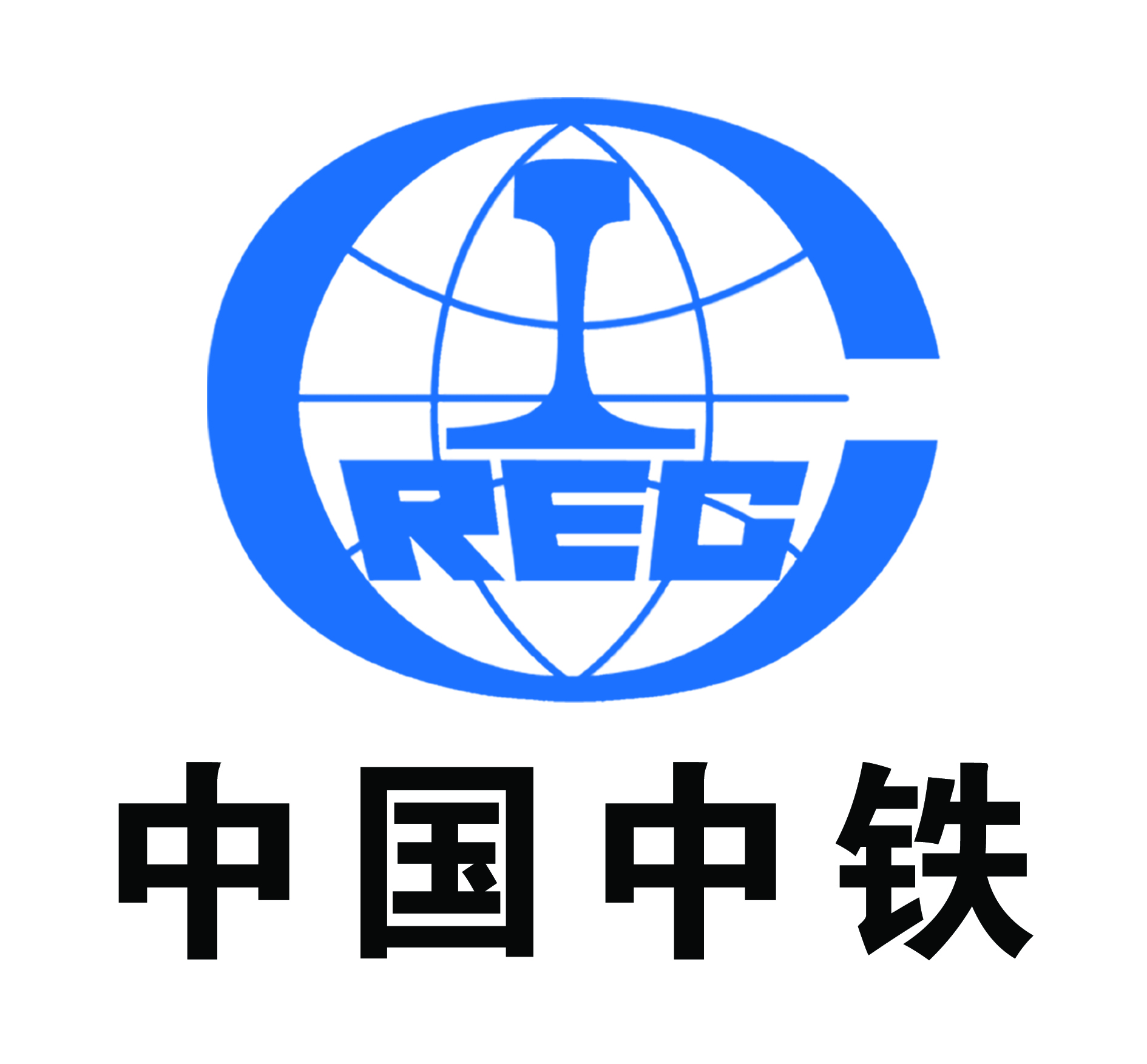 中铁六局集团公司物资管理部二〇一六年十月三十一日前  言中铁六局集团公司物资管理部和中铁六局集团物资工贸有限公司为加强物资系统的信息交流，物资管理信息简报将继续开办，希望指挥部、子分公司物资人员每月将本单位的物资工作、集采工作、近期计划，各项成绩、重大事件等信息及时报送给我们，欢迎大家涌跃投稿，投稿时间为每月20日前。物资管理信息简报自2009年7月15日创刊后，已发表43期。在此期间，受到了集团公司各位领导和各位同事的关心，受到了各指挥部和子分公司各级物资人员的支持，希望我们的简报能够越办越好，越办越丰富，成为集团公司各位物资人员的喜爱读物和工作伴侣。在新的一年，物资管理部和物贸公司感谢大家长久以来的厚爱与支持，同时也希望大家在2016年更加支持我们、多给我们提出宝贵建议和意见。责任编辑：严永清 李旭东           核稿：武振亚　董占国抄送:集团公司领导，各部门、各子分公司、局指挥部。目    录第一部分 物资集采信息	5一、10月份物资集采供应信息	5二、10月份电商采购额统计	5三、10月份挂网招标工作	8第二部分 物资管理信息	9一、集团公司本月物资主要管理工作	9二、集团公司下月物资工作计划	12三、子分公司本月物资主要工作	12四、子分公司下月物资工作计划	21五、指挥部本月主要工作	26六、指挥部下月主要工作	26第三部分 物贸工作动态	28一、积极协调物资供应  确保生产顺利进行	28二、物资消耗管控重在使用过程控制	29三、深化电子商务管理	30四、业务部组织开发账务处理软件	31五、人员去向挂牌，行踪透明办事方便	32  物资集采信息  一、10月物资集采信息各子分公司具体完成情况见下表：二、10月份电商采购额统计各子分公司具体完成情况见下表：三、10份挂网招标工作10份，集团公司共挂网招标采购或竞争性谈判采购共27项，对主要物资在鲁班网、中铁六局物资网和中国采购与招标网进行了挂网。 物资管理信息集团公司10月物资主要管理工作1.10月份共编制并下发了《京张铁路主要物资供应价格协调会议纪要》、《内蒙地区水泥采购价格调整会议纪要》、《京张铁路钢模板供应价格协调会议纪要》、《2016年四季度指导价》《商合杭调价会议纪要》《京张主材定价会议纪要》、《关于加强物资采购合同纠纷管理的通知》和《关于参加股份公司物资采购管理培训班的通知》几份文件已在广讯通走完成流程，并下发各单位。2.购买中铁四局京沈钢材标书，并积极协调准备投标资料；3．对25日所开标的中铁四局京沈京冀段钢材的投标文件和隧道局京沈13标的钢材响应文件进行了编制。4.12日组织进行了代建京张主要物资的开标评标；5.18日到电务公司物管中心指导、监督武汉动车所电缆线的网上开标工作，根据评标小组意见最低价中标，并要求供应商在线完成二次报价工作。拟中标价大大低于电务公司的经验报价，让电务公司比较满意。6.19日组织了石济代建道砟、电缆槽盖板的竞争性谈判，道砟因代理厂商无规定授权流标；电缆槽盖板因涉及专利问题，评审推荐厂商为专利所有人及专利授权人。7.完成北京地铁19号线钢材标书，蒙华锚具标书，于13日、14日前往投标；8.参加投标3项：分别是12日的代建京张铁路钢材2个包件投标（钢材1包评标推荐中标单位排名第一、钢材2包因投标人不足三家流标）、13日的蒙华铁路锚具3个包件的投标（MJ-01包报价排名第三、MJ-03包报价排名第三、MJ-04包报价排名第二）、14日的中铁四局北京地铁19号线2个钢材包件投标（两个包件均排名第二）9.中铁七局郑万铁路GC3-02标的中标，中标金额50326680元；10.四季度指导价已编制完成，已发布；11.上报中国中铁电子商务采购平台应用流程12．参加了集团公司组织的对北京地铁6号线西延工程的经济活动分析；13.紧盯呼和公司解困振兴工作，按照集团公司推进部署，积极与呼和公司物资部联系，指导其加强项目管控水平，提高物资现场管理能力，加强物资成本管理力度；14.京张砂石料涨价谈判工作。已经和京张指挥部戈部长联系，一致认为各供应商的涨价幅度太大，戈部长将和各分部及公司进行实地调查后再与各供应商进行涨价谈判；15.刘总参加了集团公司组织的对商合杭铁路工程的经济活动分析。16.供方管理。针对太原、北京公司反映的个别供应商低价中标现在停供要求涨价的现象，管理部及时下发了通知，要求各单位对此类供方进行梳理，对存在问题的供方立即收集相关资料， 纳入集团公司不合格供方黑名单。   17.针对近期几起供应商恶意起诉事件，专门下发通知要求物资系统加强合同管理和验收管理，完善作业流程，杜绝此类事情的再次发生。18.根据股份公司要求，收集了各公司报送的2015年股份公司巡视问题整改清单，认真审核后报送股份公司采购管理部。19.对部门内业资料整理，为审计署检查做好迎检准备。20. 25日参加了中铁四局京沈京冀段钢材的开标会21. 26－28日，刘总带队开展了集团公司物资管理大检查工作，先后对丰桥、交通、电务等三个公司进行了管理检查。通过内业资料的检查，三个公司的物资管理工作虽然有所提高，但与集团公司的要求相比还有一定的差距，管理力度不够，管理覆盖面不全，物资采购权限集中度还不够，尤其是电务公司。22. 管理部收集部分单位报送的不合格供方名单，准备将这些供方名单再征求其他公司意见，如无异议，将纳入集团公司不合格供方黑名单。23. 向局办公室报送汇报材料中集团公司物资采购管理部分。24..对部门内业资料继续进行整理，为审计署检查做好迎检准备。25.与中铁电气化局和中铁物贸联系退还投标保证金事宜，与中铁航空港联系退回郑阜投标保函事宜。二、集团公司下月物资工作计划     1.计划开展对建安、北京、石家庄、铺架公司机关物资管理工作开展业务大检查，同时进行“一对一”约谈和三季度物资成本分析。2.催促北京星火站尽快提报物资计划，指导做好物资招标采购工作。3.继续开展部门内业资料整理，为审计署检查做好迎检准备。4.编制物资成本分析报告新模版，统一格式。5.编制集团公司“十三五”规划的物资部分。6.参加局公路特级资质信息化会议，编写相关报告。三、子分公司本月物资主要工作（一）北京公司   1. 根据公司日常管理工作要求,完成成本信息系统录入审批管理工作,配合各单位完成结算付款管理工作。2. 根据集团公司物资管理要求,持续推进物资合格供方注册上报工作，积极推进中铁六局物贸商城采购管理。3．参与北苑路北延下穿地铁13号线工程要点施工。4. 根据公司内外审管理要求，参与公司内部各单位内审检查工作，督导整改回复管理工作。    5. 根据集团公司和公司审计管理要求，完成自纠自查问题资料的收集报送管理工作。    6．参加集团公司成本合同部对衢宁铁路工程成本分析调研工作。参加集团公司成本合同部组织的对北京地铁六号线工程的成本分析管理工作,参加公司成本合同部组织的对长安街西延项目部的成本分析管理工作。    7. 组织保定站改空调、起重机报价，并指导合同签订工作。    8．组织张家口南站需用钢模板招标评审,确定供货厂家；完成张家口南站水泥、外加剂的开标工作。    9. 组织京张铁路工程钢模板进场；联系租用天津公司24米D型梁进场；协调京张铁路二标电线电缆供应；组织京张铁路工程隧道台车及一体化仰拱栈桥的竞争性谈判;联系协调京张工程用再用钢轨工作；市场调查取证关于京张工程道碴受运输提价影响供应商提出涨价申请,与供应商多次谈判,现阶段维持原价工作。    10. 参加成本合同部组织的唐山环线工程第19项目部精细化指导检查。    11. 组织中国铁路专运中心车辆段线上料供应。    12. 代建京张铁路自购物资（钢材、水泥、外加剂、粉煤灰、矿粉）开评标。    13．完成28项目涿州工程混凝土的谈判工作。（二）太原公司1．为确保西南环封锁施工顺利进行，提前做好物资供应保障工作。2．派专人对蒙华项目部物资核算工作进行帮扶指导。3．按集团公司要求，在全公司范围内进行审计自查自纠，并对发现的问题进行整改。4．对西南环管片厂大临工程进行验收。5．派专人对京张项目部大临标准化建设进行帮扶指导。6．参加2016年3季度经济活动分析会。7．配合企发部对顶桥项目部普国路工程进行内审，编制太原公司物资系统管理体系内审报告。8．派专人盯控卧虎山项目部转体施工。9．对恢河大桥项目部钢模板、商品混凝土、阳安项目部梁场T梁预埋件进行了竞争性谈判。10．编制南梁至太白高速公路试验段工程钢材、型钢、注浆锚杆、水泥、中砂、碎石、止水带、外加剂；新店北街项目部混凝土；霞凝项目部沥青拌合料的招标文件。（三）呼和公司1．转发集团公司《公开采购样表》，要求各项目部按表中要求对公开采购物资数据进行统计汇总，保证数据的准确性；转发集团公司《中国中铁电子采购平台分级收费通知》；转发集团公司《中铁六局集团物资周刊（2016.9.22）》，要求各项目部阅读参考，控制好物资采购成本。2．编制并下发《关于加强物资合同管理的通知》，要求各项目部严格遵照通知要求做好物资合同的管理工作，提高公司物资管理规范化、标准化、精细化水平，规范物资合同的日常管理，进一步加强精细化后台管控力度和深度，将精细化管理推向新阶段，提升工程项目管理整体水平,各单位要引起高度重视，严格执行物资采购流程，提高合同管理意识，规范合同签订与执行，良好履约避免合同纠纷；编制下发《标准格式档案盒标签》，要求各项目部按照最新内业管理格式，整理物资档案盒并做好相关资料的归档。3．参与公司内审组对呼和地铁项目部、枢纽房建项目、商合杭项目部和机关各部门的内审检查；对内业资料进行自审，梳理补全物资管理资料，迎接公司内审组检查及外审检查；协调盯控新疆项目部与绥德项目部关于钢模板的调拨对接情况；协助张呼项目部迎接局检查组的物资成本分析检查；协助商合杭项目部迎接局检查组的成本分析检查；对绥延公路工程项目进行施工前物资市场调查及完成相关策划工作；参加京新项目部K296+950-K297+330路堑防护施组的方案评审会议。4．对与太原公司对标学习进行总结并对学习情况进行汇报学习。5．盯控各项目部物资采供情况，督促物资计划的上报；组织、盯控各项目部废旧物资处理情况，收集相关资料进行备案。6．结合集团公司物资管理相关文件及公司解困振兴相关文件要求，对物资管理部相关管理制度及办法进行修订，进一步提升物资管理水平，有效控制物资成本。7．整理核对各项目所报供应商的网上注册内容与实际缴费情况是否相符并督促缴费，查验各供应商汇款回执并督促出具付款委托，收集及审批供方调查审批表，收集及登记供应商准入承诺书、准入申请表，进一步推进中铁物资商城采购。8．整理汇总各项目部9月份物资库存盘点表及9月份物资成本分析资料；整理汇总各项目三季度物资成本分析资料；编制并上报《呼和公司三季度公开采购情况报表》、《呼和公司三季度招标采购统计表》；编制并报送物资月度集采报表及经营指标月报。（四）天津公司1．督导张呼项目部成本分析工作，并迎接了集团公司成本分析检查；2．提前对商合杭项目、路桥项目进行督导检查，准备迎接外审工作；3．对商合杭项目进行重点督导帮扶，迎接了集团公司成本管理检查和管理工作调研；4．参加公司纪委组织的效能监察工作；5．完成三季度对10个在施项目的物资工作检查考核；（五）石家庄公司1.按照领导要求，按程序组织了机械分公司的废旧物资设备招标处置，公司相关部门、机械分公司参加，公司纪委监督。2.按照公司领导要求及工程部安排，参加平赞高速工程前期策划。3.按照领导要求及商合杭项目工期安排，协调商合杭工程混凝土供应。4.按照公司领导要求，参加商合杭工程工作组，协助项目部做好铁总监督站检查工作。5.按照公司领导要求及和邢工程工期安排，到和邢指挥部协调主要物资供应。6.根据领导要求，协助集团公司物资部组织和邢工程防护栅栏、临县北专用线工程道砟的招标工作。7.参加工程部组织的新中标工程评审。8.根据公司企业发展部通知通知，梳理物资系统文件并上报。9.根据审计部通知关注准朔项目部物资成本情况。10.根据领导要求，落实重点工程主要物资价格调整。11.根据公司办公室通知拟定先进单位学习内容并上报。12.公司各项目部三季度物资系统考核工作。13.根据领导要求及石济代建工期安排，关注石济代建十一项目部协调混凝土供应。14.按集团公司要求，及时上报各项统计报表和信息资料。15.关注石家庄地铁1号线物资管理情况，及时向地铁指挥部上报各种报表。路桥公司1.做好月份集采物资的对账、结算及调拨工作，并收集、汇总、上报各种物资报表。    2．配合公司成本合同部做好各项目部月度经济活动分析。    3．收集项目部4季度主要材料市场价并按集团公司4季度主要材料指导价下发公司主要材料限价文件。    4．组织召开公司3季度物资成本分析会。    5．针对公司上半年各项目部电商竞价采购指标完成情况，下发关于对项目部电商竞价采购实施考核的通知。6．参与中铁物贸组织的新建玉溪至磨憨站前工程YMZQ-1标段主要物资的招标工作。7．根据集团公司、公司关于进一步推进审计问题整改闭合工作的通知，督促、指导项目部做好审计问题的整改闭合工作。    8．根据供应商管理办法的要求，对项目部上报的6家供应商资料进行审核，完成网上注册及线下会签。并核对供应商的缴费情况。9.鉴定、审批并参与黎湛项目部、昆绕项目部的废旧物资处理工作。10．参与公司组织的3季度经济活动分析会。（七）丰桥公司1．进行三季度的各项目物资成本分析，收集相关台账及资料。2．修订四季度物资采购限价文件。3．协调石家庄梁场冬施工配合比试拌，减水剂厂家（海兴亿欣）调配比的事。4．督促各项目对审计自查自纠及物资检查中提出来的问题进行整改，收集相关资料。5．对安徽广德、宣城及邢台项目部进行桥梁项目生产取证前的物资检查工作。6．中铁物资商城上共有10个项目进行了非集采物资网络竞价采购，共采购物资33笔，订单金额159.02万元，付款479.34万元。7．对项目成本信息管理系统1.0、2.0中各项目物资采购合同、物资采购结算等信息进行审核。8.认真收集、汇总、上报物资管理相关报表及资料。（八）建安公司1.组织完成厦门北站动车所电线电缆，配电箱，综合支吊架，阳光板，自购设备，地面电源，消防门，电动排烟窗招标采购工作。2.根据六局要求，开展审计问题自查自纠整改工作并完善整改资料，问题整改全闭合。3.转发《中铁六局集团有限公司主要材料2016年四季度采购指导价格》的通知。4.下发建安公司2016年四季度主要材料、周转材料、二三项材料限价。5.迎接股份公司巡视组对昆明呈贡信息产业园区市政道路建设项目部进行督导及检查。6.组织对昆明新南站东、西广场工程进行内部审计。7.组织召开2016年3季度物资成本分析会。（九）交通公司1．完成配合工程部和安质部对重庆项目部开展工程安全、质量、进度大检查工作。2．完成对武汉项目部盾构混凝土管片和钢材在鲁班网招标工作。3．完成对海启项目部钢筋、减水剂、锚具、水泥、粉煤灰、兰州项目部水泥和西安项目部盾构混凝土管片第二次在鲁班网上招标工作。4．完成海启项目部支座、兰州项目部钢筋和成都项目部混凝土在鲁班网上开标工作。5．完成配合集团公司对张呼项目部成本分析会。6．完成长沙项目部前期市场调查。7．培训新成立公司物资系统人员管理工作。8．完成了本月上报各类相关报表、数据统计工作。9．完成物资管理部日常工作。（十）铺架分公司1.石济代建防落梁挡块、商合杭灌浆料招标公示完毕，签订采购合同。2. 完成锡澄运河黄石大桥项目的钢板招标开标工作。（十一）广州公司1. 配合集团公司编制广州南沙港铁路项目主材的招标采购和周转材料的竞争性谈判文件。2. 下发公司物资系统见、实习生第二阶段（10-12月份）培养计划。3. 办理广州南沙港铁路项目航道、海事、水务相关手续。4. 与财务部联合发布广州公司物资网络采购操作实施细则，加快网采速度，提高工作效率。5. 与公司财务部、成本合同部一起到广佛江快速通道项目部、梅汕客专项目部进行3季度经济活动现场分析。6. 参加公司三季度经济活动分析会议暨物资成本分析会。7. 组织召开广州公司物机部长工作研讨会，并到中铁建工集团广州城际中心项目部对标学习。8. 广州南沙港铁路项目部临建混凝土、砂石料竞争性谈判开标。9. 与集团公司物贸公司洽谈材料款集中支付事宜。（十二）海外公司1.越南河内轻轨项目第六批、第七批扣及第二批混凝土枕的集货发货等相关工作。2.越南河内轻轨项目第六批、第七批扣件及第二批混凝土枕收货及清关通关等相关工作3.越南河内轻轨项目的护轮轨收货清关等相关工作。4.第二批道岔集货发货等相关工作。（十三）电务公司1、全力保障曹妃甸、厦门北、西南环、京张、邯郸等项目开通的物资供应。2、梳理前三个季度工作，查遗补漏，完善资料。3、继续梳理盘点夯实物资实际成本，消减库存，减少资金占用。4、完成公司布置的其他活动及本部事务性工作。四、子分公司下月物资工作计划（一）北京公司1. 根据成本信息系统使用管理要求,开展常规物资信息录入工作，持续推进1.0及2.0成本信息系统使用管理工作；完成非上线物资付款审批管理工作。 2. 继续配合审计部对天津西站审计管理工作。3. 组织开展2016年3季度物资例会管理工作。4．参与公司组织的2016年3季度成本分析管理工作。5．完成公司所属各单位2016年3季度物资管理考核评审工作。6. 整理完善物资管理相关资料，迎接外审检查及国家审计管理工作。7. 重点盯控京张工程10.30开通前集采物资供应。（二）太原公司1．发布太原公司2016年4季度采购及租赁限价。2．做好迎接外审相关准备工作。3、对南太项目部钢材、地材、水泥、台车等物资进行竞争性谈判。（三）呼和公司1．关注各新开项目部前期物资需用及供应的情况，做好项目组建初期各项工作的推进；及时收集项目主要材料供应方式及采购计划，组织采购计划的报送及招标准备。2．结合解困振兴文件的相关要求，对物资管理部相关管理制度及办法进行修订，提升过程中管控能力，提高物资管理水平。3．盯控各项目部物资采供情况，保障施工顺利进行。4．盯控新中标项目前期物资现场调查及相关筹备工作。（四）天津公司1．参加公司三季度经济活动分析，对公司物资总体成本情况进行汇总，准备参加集团公司三季度物资成本分析工作；2．重点关注商合杭项目即将迎接的集团公司财务部组织的成本分析工作，细化成本分析资料，保证准确；3．按照集团公司、公司审计工作要求，对审计涉及问题进行持续自查自纠。	（五）石家庄公司1.组织和邢工程防护栅栏拟中标单位考察工作。2.根据商合杭项目工期要求，关注混凝土供应工作。3.根据石济代建工期及公司领导要求，关注石济代建项目部混凝土供应。4.根据集团公司批复或委托，冀南新区工程、阳大工程主要物资的招标采购工作。5.根据公司统一安排，对项目部进行精细化、执行力综合检查。6.按照领导要求，石家庄地铁二号线工程系统一对一培训工作。7.按集团公司要求积极推进公司集中采购和非集采物资的电子商务采购工作。 （六）路桥公司1．组织参与第二项目管理部中煤平朔铁路专用线安太堡装车环线及材料线大修工程主要材料的招标工作。    2．根据集团公司、公司关于进一步推进审计问题整改闭合工作的通知，督促、指导项目部做好审计问题的整改闭合工作。    3．配合公司成本合同部做好月度经济活动分析。    4．组织公司物资人员进行业务培训。（七）丰桥公司1．协调石家庄项目物资供应工作。2．由于交通运输部和公安部出台了治理超载超限的规定，各项目部面临着运输费用上涨的问题，组织协调调研相关事宜。（八）建安公司1.组织协调各项工程集采物资采购供应工作。2.对公司重点项目进行督导检查，不断提升项目物资管理水平。3.继续抓好自查自纠和问题整改等工作，做好国家审计署对中国中铁的审计迎检工作。（九）交通公司1．继续盯控各项目部成本信息系统1.0、2.0的录入工作。2．对公司各项目部集采物资及时上报集团公司审批。3．继续配合工程部、安质部与物资部对公司各项目部开展工程安全、质量、进度大检查工作。4．完善海启项目部支座、兰州项目部钢筋和成都项目部混凝土开标后在鲁班网上评标报告。5．完善太原项目部地材、防水材料、油脂和泡沫在鲁班网上挂网招标工作。6．完善海启项目部钢筋、锚具、西安盾构混凝土管片和太原项目部地材、防水材料、油脂和泡沫在鲁班网上的开标工作。7．继续培训公司物资系统人员管理工作。8．继续做好上报各类相关报表、数据统计工作。9．完成物资管理部日常工作。（十）铺架分公司1.完成锡澄运河黄石大桥项目的钢板招标中标结果公示工作。2.完成商合杭最新分劈物资的计划上报工作。3.配合合同部完成铺架分公司项目部三季度经营活动分析工作。（十一）广州公司1. 配合集团公司物贸公司完成广州南沙港铁路项目主材的招标采购和周转材料的竞争性谈判采购。2. 参加集团公司物资管理部组织的三季度物资成本分析会。3. 对中铁建工集团的对标学习情况进行总结，提高项目物资管理规范程度。4. 梅汕铁路项目部桥梁预埋件招标采购。（十二）海外公司1．越南河内轻轨项目第八批。第九批扣件发货。（十三）电务公司1．10月份开通项目多，密切关注物资设备供应，保障开通所需物资的供应。    2．组织项目部核查年内竣工项目的成本，关注应列未列及甲供物资设备。    3．收集、统计本年度主要工作，按要求完成好年度任务。五、指挥部本月主要工作（一）蒙华指挥部1.晋豫指挥部质量部、物设部来我项目部就8月份抽检的土工格栅再次进行复检，复检结果合格。2. 就因交通部超限新规实施引起的自购物资粉煤灰供应问题，多次与中国中铁蒙华项目供应中心、供应厂商进行协商、约谈，最后形成应急供应会议纪要。3.就因交通部超限新规实施引起的联采物资钢筋、水泥供应问题，多次与供应厂商、晋豫指挥部进行协商、约谈。4.梳理蒙华项目后期周转材料二衬台车、仰拱栈桥剩余需求计划，与局物贸公司联系采购事宜。5.组织签订蒙华项目联采物资二次招标合同。（二）京张铁路二标项目部1．物贸公司所供应的两站过渡工程黄土店线上料都已到位。2．两站过渡甲供物资除昌平北、京通线部分轨枕工地无法卸车外，其他基本到位，不影响月底开通，已安排分部抓紧协调卸车位置，避免耽误物资进场。3．配合业主对甲供热泵型空调二次开标。 4．钢材、水泥、外加剂、粉煤灰等物资正常供应。5．对物贸公司付款950万，因承兑问题没有全部付出。6．会同工程部、安质部对各分部进行了安全检查六、指挥部下月主要工作（一）蒙华指挥部1.继续协调联采物资、水泥供应。2.协调试验部门对联采物资水泥第2、3名做混凝土配合比。3.协调技术部门做好道砟储备方案。4.考虑到部分联采物资钢筋供应厂商12月底可能因合同约定供货期提出解除合同的要求，开始储备钢筋。（二）京张铁路二标项目部1．十月底两站保开通2．10月29号国家铁路局对京张工程全线进行检查3．全利配合物贸公司抓紧结算，争取在11月全部结算完毕，资金到位后尽快付款4．对砂石料等物资涨价问题需集团公司物资部尽快协调5．京张二标部分补充协议、九标协议尽快完善。  物贸工作动态（一）积极协调物资供应  确保生产顺利进行9月份，物贸公司带动集团公司物资系统积极协调物资供应工作，成功实现了为黄金时期施工生产保驾护航。截至9月底，进行集采供应项目数量172个，年累进行集采供应项目数量264个；当月采购供应总额90914万元，其中集采供应额89326万元，物资集中采购度已达到98.25%；年累集采供应额609890万元，已达股份公司下达年度集采指标74亿元的82.4%，占自定指标80亿元的76.2%。9月份有153个项目部开展电商采购，成交金额7418.1万元，其中中铁物资商城结算金额7256万元，阿里巴巴中铁六局采购专区成交金额162.1万元；今年有201个项目部开展电商采购，累计成交金额38764.9万元，占年度电商指标6亿元的64.6%，其中中铁物资商城成交金额36590.2万元，占年度电商指标6亿元的60.9%。（二）物资消耗管控重在使用过程控制物资过程使用既物资数量的消耗是物资管理工作环节的重中之重，也是成本管理的核心环节，物资消耗的合理控制，是体现物资管理水平的重要指标，物资消耗的管控需要物资系统共同参与管控才能达到成本的控制要求。首先，发挥物资管理中的核算体系，做到事先控制，按照需用计划限额发料，对于超耗用料应及时发出预警提示，事后要立即分析原因并且及时总结，指定对策并且采取纠正措施，这是保证物资正常消耗的有效手段之一；其次，建立加工半成品的工厂化管理模式，发挥专业技术优势，加强钢筋制作原材料的合理下料、混凝土加工生产中原材料的合理配制及二次出库制度，是降低原材料消耗的重要途径；第三，合理布局材料的库存场地，减少重复搬运工作，现场材料应堆码整齐、标示清晰、避免混乱错拿现象发生，适量安排采购进度，尽量减少库存；第四，健全物资消耗节超奖罚制度，增强各级物资管理人员及劳务人员的责任意识，减少因各自管理不善造成的材料损耗，对于因新工艺、新技术、新材料和无偷工减料的节约应给予适当奖励。（三）深化电子商务管理为深入贯彻集团公司物资设备工作会议和精细化管理文件精神，有效推动信息化管理工作，物贸公司物资管理工作紧紧围绕“降成本、提效益”的要求，加大推行二三项料物资网络竞价采购管理工作。 深化电子商务管理，网络竞价采购是集团公司集约化管理在物资管理方面的深入体现，既充分显示出零星物资的阳光采购和廉政建设的强化，又可大幅降低采购成本，提高企业经济效益。利用公司特色平台 “中铁六局物资商城”网络交易平台优势，积极开展电子商务采购业务。 “中铁六局物资商城”具有的渠道优势、价格优势、质量优势、服务优势、资金支付灵活优势。为集团公司各单位全部建立了“中铁六局物资商城”子账户，三级公司所属各项目部负责发布采购询价单、甄选报价、下达订单、强化验收、确认签收管理。中层管理（三级公司）人员负责集中审核、结算付款及采购监督指导，实现了项目和品种全覆盖。在结算付款方面，通过资金统一结算支付，保障了各单位物资供应工作，充分发挥了网采平台的相关优势，提高了电商管理的工作质量。（四）业务部组织开发账务处理软件随着业务量的增加，为了更好地适应实际工作，有效提高工作效率。业务部与梦龙公司合作开发一套针对物贸公司贸易业务的账务处理软件，相关人员上周就开发需求进行了进一步明确。从采购计划、合同管理、收发料及各类报表，实现全过程全流程电子化管理。                  （五）人员去向挂牌，行踪透明办事方便   “有了这块牌子，人员去向一目了然，让前来办事寻人的来往人员走对门，找对人，办成事，不再为找不到人而犯难，不再为办不成事不了解情况而着急，真是小公司大智慧。”10月18日前来交流工作的外部单位同事这样评价说。“去向告知”是快节奏社会人性化服务的需要。从另一个角度看，也是促进阳光企业文化建设的需要。公司把“人员去向牌”作为人员动态情况的一个缩影，对内严肃工作纪律，加强员工的自我监督，提高工作效能；对外方便服务对象，提高办事效率和透明度，使员工的行踪透明化。同时，为使“人员去向牌”真正发挥作用，公司特别下发《员工去向牌管理制度》，将“小公司大智慧”真正融入员工日常生活和工作考核，综合部对“人员去向牌”的使用情况严格进行管理和监督，对“人员去向牌”的告知情况进行不定期抽查核实，凡发现工作人员的行为与“人员去向牌”上的告知有出入，将对其予以批评，督其整改。  物贸公司以较短的时间不断创新探索，关注细节，塑造形象，为宣传独具特色的物贸风貌不断添砖加瓦，鼓励员工共建和谐。序号单位名称集采额（万元）集采额（万元）完成比例完成比例完成比例完成比例序号单位名称当月年累集采指标完成率年累产值比例1北京公司1004910677512300086.8124457543.66 2太原公司102219529510400091.6322892041.63 3呼和公司3617674829000074.9811126060.65 4天津公司20763712577500095.0113723851.92 5石家庄公司9054619077500082.5412053551.36 6电务公司16112758520000137.937443937.06 7丰桥公司42865122150000102.4410646448.11 8建安公司5717474286000079.0510473045.29 9路桥公司5896703757500093.8317543840.11 10海外公司141948912000024.46647417.55 11交通公司8031455215900077.1512629336.04 12广州公司5996397384500088.3111209635.45 13铺架分公司150387454000218.634888017.89 合计8816369822080000087.28165560942.17 序号单位名称年累统计年累统计年累统计年累统计年累统计年累统计年累统计年指标(万元)年指标(万元)年指标(万元)序号单位名称项目数询价次阿里巴巴专区阿里巴巴专区中铁物资商城中铁物资商城合计金额年度指标商城指标完成率序号单位名称项目数询价次询价金额成交金额成交金额结算金额合计金额年度指标商城指标完成率1北京公司312512317497135281311576281311576281318711579000145.73146.522太原公司30140255402551087033591073652421074054978200130.93130.983呼和公司1013618902440170334063593340635933846529700047.7248.354天津公司17000161061031610610316106103580027.7727.775石家庄公司000336901.621111357344204572542382627580072.4973.076电务公司100092139592139592139522004.194.197丰桥公司16003336505456171171756968520906191320054.9165.338建安公司1040002140395569390456939045460015.0815.089路桥公司136171961695189872296499182523440830424280570044.2753.3810海外公司000000020.000.0011交通公司186541768828310309649320594563205945642369105450071.2494.1512广州公司1049153006184531673187566621875666223288335340055.1768.5013铺架分公司138492004920023282922218531226771660036.9837.8014置业公司1000486848684868224.3424.3415信达公司20.00016设计院20.00017物贸公司20.00018局机关20.000序号单位名称年累统计年累统计年累统计年累统计年累统计年累统计年累统计年指标(万元)年指标(万元)年指标(万元)序号单位名称项目数询价次阿里巴巴专区阿里巴巴专区中铁物资商城中铁物资商城合计金额年度指标商城指标完成率序号单位名称项目数询价次询价金额成交金额成交金额结算金额合计金额年度指标商城指标完成率19天津指挥部20.00020太原指挥部20.00021内蒙指挥部20.00022石家庄指20.00023蒙华指挥部20.00024张呼项目部20.00025石济指挥部20.00026梅汕指挥部20.00027商合杭指20.00028衢宁指挥部20.00029蓟港指挥部20.00030张唐指挥部20.00031宁西指挥部20.00032合福指挥部20.00033昆枢指挥部20.00034昆玉指挥部20.00035丰西指挥部20.00036京张指挥部130001300013000343.3343.333333合计264125332125177249477555512638454337981084587458476005172.2476.392707序号名称挂网时间1·中铁六局集团有限公司南沙港铁（NSGZQ-5标）工程指挥部砂石料采购谈判邀请书2016-10-092·中铁六局集团太原铁路建设有限公司霞凝货场扩建工程沥青混凝土竞争性谈判采购公告2016-10-093·中铁六局石济客专引入石家庄枢纽工程道砟采购竞争性谈判公告2016-10-104·中铁六局石济客专引入石家庄枢纽工程RPC电缆槽盖板采购谈判公告2016-10-105·中铁六局南梁至太白高速公路试验段工程二衬台车竞争性谈判采购公告2016-10-116·中铁六局集团太原铁路建设有限公司市政项目部新店北街道路工程混凝土竞争性谈判公告2016-10-127·中铁六局集团有限公司南梁至太白高速公路试验段工程地材竞争性谈判公告2016-10-128·中铁六局集团交通工程有限公司武汉地铁工程自购物资招标公告2016-10-139·中铁六局集团交通工程有限公司武汉地铁工程物资采购竞争性谈判公告2016-10-1310·中铁六局集团有限公司南梁至太白高速公路试验段工程主材采购招标公告2016-10-1411·中铁六局集团交通工程有限公司太原铁路枢纽西南环线盾构项目部物资招标公告2016-10-1712·中铁六局集团太原铁路建设有限公司霞凝货场扩建工程渗水土竞争性谈判采购公告2016-10-1713·中铁六局集团太原铁路建设有限公司朔州市开发路恢河大桥混凝土竞争性谈判公告2016-10-1814·中铁六局集团太原铁路建设有限公司朔州市开发路恢河大桥钢材竞争性谈判采购公告2016-10-1815·中铁六局集团太原铁路建设有限公司太原铁路枢纽新建西南环线工程道碴、混凝土物资竞争性谈判公告2016-10-1816·中铁六局集团交通工程有限公司西安地铁工程物资采购竞争性谈判公告2016-10-1917·中铁六局集团太原铁路建设有限公司市政项目部新店北街道路工程混凝土竞争性谈判公告2016-10-2018·关于中铁六局集团南梁至太白高速公路试验段工程主材采购招标变更开标时间地点的补遗公告2016-10-2119·中铁六局石济客专引入石家庄枢纽工程道砟采购竞争性谈判公告2016-10-2120·中铁六局集团太原铁路建设有限公司霞凝货场扩建工程沥青混凝土竞争性谈判采购公告2016-10-2421·中铁六局集团交通工程有限公司太原铁路枢纽西南环线盾构项目物资采购竞争性谈判公告2016-10-2422·中铁六局集团有限公司南梁至太白高速公路试验段工程主材采购招标公告2016-10-2523·中铁六局集团有限公司南梁至太白高速公路试验段工程地材竞争性谈判公告2016-10-2524·中铁六局集团太原铁路建设有限公司太原铁路枢纽新建西南环线工程道碴、混凝土物资竞争性谈判公告2016-10-26252016-10-2626·广佛江快速通道4标工程第二批次物资采购谈判公告2016-10-2727·中煤平朔有限公司铁路专用线安太堡装车环线及材料线大修工程自购料谈判公告2016-10-28282930